Općinski načelnik na temelju članka 3. Odluke o uvjetima za stipendiranje studenata („Službene novine Primorsko-goranske županije“ broj: 35/10, 41/10, 31/13 i 24/16) objavljuje dana 29.09.2020.g. slijedeći: NATJEČAJ ZA STIPENDIRANJE STUDENATA ZA AKADEMSKU GODINU 2020./2021.1. Općina Matulji dodjeljuje stipendije za studente za akademsku godinu 2020./2021., i to: stipendije temeljem akademskog uspjeha, stipendije temeljem imovinskog statusa (socijalne stipendije), stipendije za studente koji se obrazuju za deficitarna zanimanja. 2. Pravo na podnošenje zahtjeva za dodjelu stipendija imaju slijedeće kategorije studenata: temeljem akademskog uspjeha, hrvatski državljanin koji ispunjava slijedeće uvjete: da ima prebivalište na području Općine Matulji najmanje posljednje tri godine bez prekida ili deset godina s prekidima, da je redovan student i ima prosjek ocjena: najmanje 4,50 iz posljednje dvije godine srednje škole za polaznike 1. godine redovnog studija, najmanje 4,00 iz prethodne godine redovnog studija za studente viših godina preddiplomskih i diplomskih studija kao i viših godina integriranih preddiplomskih i diplomskih studija, te stručnih studija, najmanje 4,00 na završenom preddiplomskom studiju, za studente koji su stekli svjedodžbu o završenom preddiplomskom studiju (prvostupnici). temeljem imovinskog statusa (socijalna stipendija), hrvatski državljanin koji ispunjava slijedeće uvjete: da ima prebivalište na području Općine Matulji najmanje posljednje tri godine bez prekida ili deset godina s prekidima, da je redovan student i ima prosjek ocjena: najmanje 4,00 iz posljednje dvije godine srednje škole za polaznike 1. godine redovnog studija, najmanje 3,50 iz prethodne godine redovnog studija za studente viših godina preddiplomskih i diplomskih studija kao i viših godina integriranih preddiplomskih i diplomskih studija, te stručnih studija, najmanje 3,50 na završenom preddiplomskom studiju, za studente koji su stekli svjedodžbu o završenom preddiplomskom studiju (prvostupnici), da ostvaruje prava iz socijalnog programa Općine Matulji temeljem Odluke o socijalnoj skrbi Općine Matulji ili nadležnog Centra za socijalnu skrb.stipendije za studente koji se obrazuju za deficitarna zanimanja, hrvatski državljanin koji ispunjava slijedeće uvjete: da ima prebivalište na području Općine Matulji najmanje posljednje tri godine bez prekida ili deset godina s prekidima, da je redovan student i ima prosjek ocjena: najmanje 4,50 iz posljednje dvije godine srednje škole za polaznike 1. godine redovnog studija, najmanje 3,50 iz prethodne godine redovnog studija za studente viših godina preddiplomskih i diplomskih studija kao i viših godina integriranih preddiplomskih i diplomskih studija, te stručnih studija, najmanje 3,50 na završenom preddiplomskom studiju, za studente koji su stekli svjedodžbu o završenom preddiplomskom studiju (prvostupnici), da su studenti koji se obrazuju za deficitarna zanimanja definiranih Preporukom za obrazovnu upisnu politiku i politiku stipendiranja u 2020. godini od strane Hrvatskog zavoda za zapošljavanje Regionalnog ureda Rijeka za područje Primorsko - goranske županije kao što su: računarstvo, strojarstvo, elektrotehnika, medicina, brodogradnja, fizika i matematika - smjer nastavnički, matematika i informatika smjer nastavnički, rehabilitacija, logopedija, geodezija, farmacija, socijalni rad, socijalna pedagogija, biologija i kemija – smjer nastavnički, geografija – smjer nastavnički, glazbena pedagogija, rani i predškolski odgoj i obrazovanje, kineziologija – smjer nastavnički, informacijske znanosti – smjer bibliotekarstvo.Pravo na podnošenje zahtjeva za dodjelu stipendija nemaju slijedeće kategorije studenata: korisnici stipendije po drugoj osnovi, osobe starije od 27 godina, studenti koji se obrazuju uz rad, te studenti apsolventi duže od godine dana, tj. studenti kojima je prošlo više od dvije godine od upisa u posljednju godinu studija. OBAVEZNA DOKUMENTACIJA3. Podnositelji zahtjeva za dodjelu stipendija uz prijavu, dužni su dostaviti slijedeću dokumentaciju: uvjerenje o redovnom upisu u visokoškolsku ustanovu (izvornik), potpisanu izjavu da nije korisnik stipendije po drugoj osnovi (obrazac)dokaz o prosjeku ocjena posljednje dvije godine srednje škole, za polaznike 1. godine redovnog studija (izvornik ili ovjerena preslika), svjedodžbu preddiplomskog studija s prosjekom ocjena, za prvostupnike (izvornik ili ovjerenu presliku), potvrda studentske službe da je ostvaren upis kolegija s više godine, te prosjek ocjena iz prethodne godine redovnog studija za studente viših godina preddiplomskih i diplomskih studija, integriranih preddiplomskih i diplomskih studija, te stručnih studija (izvornik), potvrdu studentske službe o broju ostvarenih ECTS bodova u prethodnoj godini studija, za studente viših godina preddiplomskih i diplomskih studija, integriranih preddiplomskih i diplomskih studija, te stručnih studija (izvornik), potpisanu izjavu da je suglasan doprinijeti davatelju stipendije kroz 40 sati volonterskog rada godišnje na području Općine Matulji, sukladno članku 12. Odluke o uvjetima za stipendiranje studenata (obrazac),uvjerenje o nekažnjavanju izdanu od strane nadležnog suda (izvornik, ne stariji od 30 dana). Podnositelji zahtjeva za dodjelu socijalnih stipendija uz prijavu dužni su, pored dokumentacije stavka 1. ove točke, dostaviti još i slijedeću dokumentaciju: ispunjeni obrazac zahtjeva za uvrštenje u socijalni program Općine Matulji temeljem Odluke o socijalnoj skrbi uz potpisane izjave te dostavljanje potrebne dokumentacije navedene na obrascu (preslika osobne iskaznice, potvrda porezne uprave o visini dohotka za svakog člana domaćinstva starijeg od 15 god. za prethodnu godinu; potvrda o primanjima za protekla tri mjeseca za sve članove domaćinstva (umirovljenici-tri zadnja odreska mirovine; zaposleni – potvrdu o tri zadnje plaće), preslika evidencijskog lista Zavoda za zapošljavanje (nezaposleni), rješenje nadležnog Centra za socijalnu skrb ako je kandidat član obitelji korisnika zajamčene minimalne naknade te drugih oblika pomoći uzrokovanih socijalnim ili zdravstvenim prilikama u obitelji (izvornik) rješenje o ostvarivanju prava na obiteljsku mirovinu za kandidata ili drugu dokumentaciju koju je ovlašteno zatražiti Socijalno vijeće Općine Matulji (izvornik). Ukoliko podnositelj zahtjeva studira izvan Republike Hrvatske, dužan je prilikom podnošenja zahtjeva za dodjelu stipendije, pored prethodno navedene dokumentacije dostaviti i prijepis ocjena preveden od strane ovlaštenog prevodioca, s ovjerom, pečatom i potpisom nadležnog fakulteta. Zahtjev za dodjelu stipendija uz koji je podnesena nepotpuna dokumentacija, Općina Matulji neće razmatrati. 4. Tijek provedbe natječajnog postupka provodi Povjerenstvo na temelju sljedećih elemenata:-  Dodjela stipendija temeljem akademskog uspjeha i stipendija za studente koji se obrazuju za deficitarna zanimanja vrši se na temelju prosjeka ocjena (koji se zaokružuje na dvije decimale) srednje škole za studente prve godine studija i prosjeka ocjena na fakultetu za studente viših godina studija, - Dodjela stipendija temeljem imovinskog statusa (socijalna stipendija) vrši se na temelju prosjeka ocjena (koji se zaokružuje na dvije decimale) srednje škole za studente prve godine studija i prosjeka ocjena na fakultetu za studente viših godina studija i temeljem dostavljene dokumentacije iz točke 3. stavka 2. ovog natječaja a prema visini ostvarenog dohotka po članu domaćinstva. Imovno stanje utvrđuje se obzirom na prihode po članu domaćinstva (kojim se smatraju: podnositelj zahtjeva, roditelji podnositelja zahtjeva, sestre, braća i ostali koji zajedno sa podnositeljem zahtjeva žive u zajedničkom domaćinstvu posljednje tri godine) prema Odluci o socijalnoj skrbi Općine Matulji. 5. Općinski načelnik, na temelju prijedloga Povjerenstva o izboru studenata za dodjelu stipendija, donosi odluku o dodijeli stipendija kojom će se odrediti broj i visina stipendija na temelju broja studenata koji ostvaruju pravo na stipendiju. Protiv odluke Općinskog načelnika, ako posebnim propisom nije drukčije propisano, kandidat ne može izjaviti žalbu već može pokrenuti upravni spor. Na temelju odluke o dodjeli stipendije, korisnik stipendije zaključuje sa Općinom Matulji ugovor o stipendiranju. 6. Prijava za natječaj uz svu propisanu dokumentaciju, podnosi se Općini Matulji, Povjerenstvu za dodjelu stipendija na obrascu koji se može podignuti u Pisarnici Općine Matulji ili skinuti sa web stranice www.matulji.hr, osobno ili preporučeno putem pošte na adresu: Matulji, Trg M. Tita 11. 7. Rok za dostavu prijava za dodjelu stipendija je 02.studeni 2020. 									OPĆINA MATULJI									Načelnik                                                                                                         	Mario Ćiković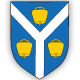 OPĆINA MATULJI        NačelnikOPĆINA MATULJI        NačelnikKLASA:   602-01/20-01/0023 URBROJ: 2156/04-01-3-6-18-19-0002Matulji, 29.09.2020. KLASA:   602-01/20-01/0023 URBROJ: 2156/04-01-3-6-18-19-0002Matulji, 29.09.2020. 